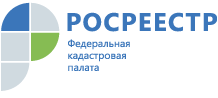 ПРЕСС-РЕЛИЗБолее 1700 объектов культурного наследия внесены в ЕГРН во Владимирской областиК 1 марта 2019 года Кадастровой палатой по Владимирской области в Единый государственный реестр недвижимости (ЕГРН) внесены сведения более чем о 1,7 тыс. объектах культурного наследия и границах 463 территорий объектов культурного наследия, что составляет 59 % от общего числа таких объектов и территорий, расположенных во Владимирской области.Владимирский регион в сфере выявления, уточнения, инвентаризации и охраны объектов культурного наследия представляет Государственная инспекция по охране объектов культурного наследия администрации Владимирской области.Органы охраны объектов культурного наследия направляют в орган регистрации прав документы для внесения сведений в ЕГРН: о включении объекта недвижимости в единый государственный реестр объектов культурного наследия; об отнесении объекта недвижимости к выявленным объектам культурного наследия, подлежащим государственной охране до принятия решения о включении его в единый государственный реестр объектов культурного наследия, или об отказе включить его в данный реестр; об утверждении или изменении границ территории объектов культурного наследия и зон охраны объектов культурного наследия.Внесение в ЕГРН сведений об объектах культурного наследия, их территориях, зонах охраны и защитных зонах позволяет исключить градостроительные ошибки при предоставлении земельных участков органами местного самоуправления, а также нарушения требований, запрещающих виды деятельности, которые могут нанести ущерб физической сохранности объекта.Общедоступные сведения об объектах культурного наследия можно узнать, запросив выписку из ЕГРН.Дополнительную информацию можно получить по Единому справочному телефону 8 (800) 100-34-34.